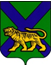 ТЕРРИТОРИАЛЬНАЯ ИЗБИРАТЕЛЬНАЯ КОМИССИЯОЛЬГИНСКОГО РАЙОНАР Е Ш Е Н И Е10.10.2022 года                         пгт. Ольга                              № 379/8211 часов 00 минутО регистрации кандидата в депутаты ДумыОльгинского муниципального округа Приморского края  по трехмандатному  избирательному округу № 3, выдвинутого в порядке самовыдвижения Корчагиной Е.Ф.Проверив соответствие порядка самовыдвижения кандидата в депутаты Думы Ольгинского муниципального округа Приморского края по трехмандатному избирательному округу № 3 Корчагиной Еленой Федоровной требованиям Федерального закона «Об основных гарантиях избирательных прав и права на участие в референдуме граждан Российской Федерации» (далее – Федеральный закон), Избирательного кодекса Приморского края, необходимые для регистрации кандидата документы, а также достоверность сведений о кандидате, территориальная избирательная комиссия Ольгинского района установила следующее.Представление кандидатом в депутаты Думы Ольгинского муниципального округа Приморского края по трехмандатному избирательному округу № 3 Корчагиной Еленой Федоровной документов в территориальную избирательную комиссию Ольгинского района ,которую решением территориальной избирательной комиссии Ольгинского района   от 23 августа 2022 года № 295/62 «О возложении полномочий окружных избирательных комиссий  трехмандатных избирательных округов с № 1 по № 5 по выборам депутатов Думы Ольгинского муниципального округа Приморского края на территориальную избирательную комиссию Ольгинского района»  возложены полномочия окружной избирательной комиссии трехмандатного избирательного округа № 3 по выборам  депутатов Думы  Ольгинского муниципального округа Приморского края, соответствует требованиям статей 40, 41, 45, 46 и 49 Избирательного кодекса Приморского края. В соответствии с пунктом 1 статьи 34 Федерального закона, статьёй 41 Избирательного кодекса Приморского края на выборах депутатов Думы Ольгинского муниципального округа Приморского края в поддержку самовыдвижения кандидатов осуществляется сбор подписей избирателей.В соответствии с решением территориальной избирательной комиссии Ольгинского района  от 23.08.2022 № 303/62 «Об определении количества  подписей избирателей, необходимых для регистрации кандидатов, выдвинутых по трехмандатным избирательным округам, на выборах депутатов Думы Ольгинского муниципального округа Приморского края, назначенных на 13 ноября 2022 года» число подписей избирателей, необходимых для регистрации кандидата, выдвинутого по трехмандатному избирательному округу № 3 на выборах депутатов Думы Ольгинского муниципального округа Приморского края, назначенных на 13 ноября 2022 года, составляет не менее 10 подписей. При этом максимальное количество подписей, которое кандидат вправе представить для регистрации, составляет 14.30 сентября 2022 года в 15 часов 30 минут кандидатом Корчагиной Еленой Федоровной в территориальную избирательную комиссию Ольгинского района были представлены документы для регистрации кандидата на выборах депутатов Думы Ольгинского муниципального округа Приморского края, выдвинутого в порядке самовыдвижения, в том числе 14 подписей избирателей, собранных в поддержку выдвижения указанного кандидата.В соответствии со статьёй 47 Избирательного кодекса Приморского края территориальной избирательной комиссией Ольгинского района проведена проверка соблюдения порядка сбора подписей, оформления подписных листов, достоверности сведений об избирателях и подписей избирателей, содержащихся во всех подписных листах.В результате проведенной проверки 03 октября  2022 года Рабочей группой по приему и проверке избирательных документов, представленных кандидатом в территориальную избирательную комиссию Ольгинского района при проведении выборов депутатов Думы Ольгинского муниципального округа Приморского края (далее – Рабочая группа), сформированной решением территориальной избирательной комиссии Ольгинского района от 23.08.2022 № 297/62 «О Рабочей группе по приему и проверке документов, представляемых кандидатами при подготовке и проведении выборов депутатов Думы Ольгинского муниципального  округа Приморского края, назначенных на 13 ноября 2022 года», был составлен итоговый протокол по проверке достоверности подписей избирателей и данных об избирателях, поставивших свои подписи в поддержку выдвижения кандидата по трехмандатному избирательному округу № 3 Корчагиной Елены Федоровны (далее – итоговый протокол). В соответствии с указанным итоговым протоколом: количество заявленных подписей – 14 (четырнадцать); количество представленных к проверке – 14 (четырнадцать); количество проверенных подписей – 14 (четырнадцать); общее количество подписей избирателей, признанных недостоверными и (или) недействительными – 0 (ноль). Также в соответствии с частью 13 статьи 47 Избирательного кодекса Приморского края Рабочей группой составлена ведомость по проверке достоверности подписей избирателей и данных об избирателях, поставивших свои подписи в поддержку выдвижения указанного кандидата.В результате проведенной проверки, на основании итогового протокола, число достоверных подписей избирателей, собранных в поддержку выдвижения кандидата Корчагиной Елены Федоровны, составляет 14 (четырнадцать).Территориальная избирательная комиссия Ольгинского района соглашается с выводами Рабочей группы и признает достоверными 14 (четырнадцать) подписей избирателей.В соответствии с частью 1 статьи 45 Избирательного кодекса Приморского края количество подписей избирателей, представленных для регистрации, является достаточным для регистрации кандидата.С учетом изложенного, руководствуясь статьей 38 Федерального закона, статьями 29, 46 и 49 Избирательного кодекса Приморского края, территориальная избирательная комиссия Ольгинского районаРЕШИЛА:Зарегистрировать кандидата в депутаты Думы Ольгинского муниципального округа Приморского края, выдвинутого в порядке самовыдвижения по трехмандатному избирательному округу № 3 Корчагину Елену Федоровну.Выдать Корчагиной Елене Федоровне удостоверение установленного образца.Разместить настоящее решение на официальном сайте администрации Ольгинского района в информационно-телекоммуникационной сети «Интернет» в разделе «Территориальная избирательная комиссия».Направить настоящее решение в Избирательную комиссию Приморского края для размещения на официальном сайте в информационно-телекоммуникационной сети «Интернет».Председатель комиссии		                                       А.А.БасокСекретарь комиссии                                                                И.В. Крипан